Załącznik Nr 3 do SIWZ 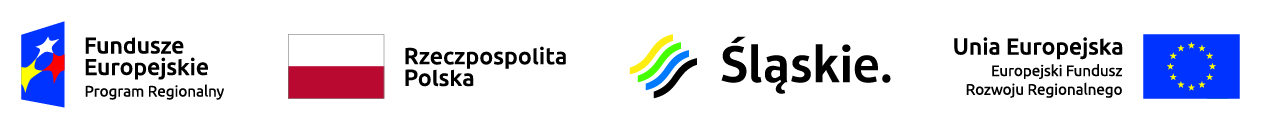                                                                                                        Nr spr. SP ZOZ/DZ/46/2019OŚWIADCZENIE WYKONAWCYDOTYCZĄCE PRZESŁANEK WYKLUCZENIA Z POSTEPOWANIAskładane na podstawie art. 25a ust. 1 ustawy z dnia 29 stycznia 2004 r.Prawo zamówień publicznych Przystępując do postępowania na:Dostawę środków dezynfekcyjnych zgodnie z projektem pn. „Zakup aparatury medycznej dla Samodzielnego Publicznego Zespołu Opieki Zdrowotnej w Myszkowie w celu zwiększonego udzielania świadczeń w trakcie walki z epidemią wywołaną przez SARS Cov-2 poprzez zakup urządzeń do dezynfekcji oraz środków ochrony osobistej dla Samodzielnego Publicznego Zespołu Opieki Zdrowotnej” działając w imieniu Wykonawcy:…………………………………………………………………………………………………………………………………………………………………………………………………………………………………………………………………………………………………………………………………..…………………………………………………………………………………………………………………………………………………………………(podać nazwę i adres Wykonawcy)OŚWIADCZENIA DOTYCZĄCE WYKONAWCY:1. Oświadczam, że nie podlegam wykluczeniu z postępowania na podstawie art. 24 ust 1 pkt. 12-23 ustawy Pzp.………….…………………………..…. (miejscowość), dnia ………….……. r.…………………………………………(podpis)Oświadczam, że zachodzą w stosunku do mnie podstawy wykluczenia z postępowania na podstawie art.…………. ustawy Pzp (podać mającą zastosowanie podstawę wykluczenia spośród wymienionych w art. 24 ust. 1 pkt 13-14, 16-20 ustawy Pzp). Jednocześnie oświadczam, że w związku z ww. okolicznością, na podstawie art. 24 ust. 8 ustawy Pzp podjąłem następujące środki naprawcze:……………………………………………………………………………………………………………………………………………….……………..………………………..(miejscowość), dnia …………………. r.…………………………………………(podpis)OŚWIADCZENIE DOTYCZĄCE PODMIOTU, NA KTÓREGO ZASOBY POWOŁUJE SIĘ WYKONAWCA:Oświadczam, że następujący/e podmiot/y, na którego/ych zasoby powołuję się w niniejszym postępowaniu, tj.: ……………………………………………………………………………………………….……………………… (podać pełną nazwę/firmę, adres, a także w zależności od podmiotu: NIP/PESEL, KRS/CEiDG) nie podlega/ją wykluczeniu z postępowania o udzielenie zamówienia.…………….……. (miejscowość), dnia …… ……………. r.…………………………………………(podpis) [UWAGA: zastosować tylko wtedy, gdy zamawiający przewidział możliwość, o której mowa w art. 25a ust. 5 pkt. 2 ustawy Pzp]OŚWIADCZENIE DOTYCZĄCE PODWYKONAWCY NIEBĘDĄCEGO PODMIOTEM, NA KTÓREGOZASOBY POWOŁUJE SIĘ WYKONAWCA:Oświadczam, że następujący/e podmiot/y, będący/e podwykonawcą/ami:……………………………………………………………………..….…… (podać pełną nazwę/firmę, adres, a także w zależności od podmiotu: NIP/PESEL, KRS/CEiDG), nie podlega/ą wykluczeniu z postępowania o udzielenie zamówienia.…………..…………….……. (miejscowość), dnia …………………. r.………………………………………(podpis)OŚWIADCZENIE DOTYCZĄCE PODANYCH INFORMACJI:Oświadczam, że wszystkie informacje podane w powyższych oświadczeniach są aktualne i zgodne z prawdą oraz zostały przedstawione z pełną świadomością konsekwencji wprowadzenia zamawiającego w błąd przy przedstawianiu informacji.…………….……. (miejscowość), dnia ………………..……. r.………………….……………………………(podpis) 